27 января  в 8, 10,11 классах МОУ «Сумпосадская СОШ» прошел Всероссийский  заповедный урок «Заповедные острова. Сохраняя будущее»,  посвящённый 100-летию заповедной системы России.Учащиеся 8 и 11 класса приняли участие в проведении флешмоба  "Поздравь свой любимый заповедник"! 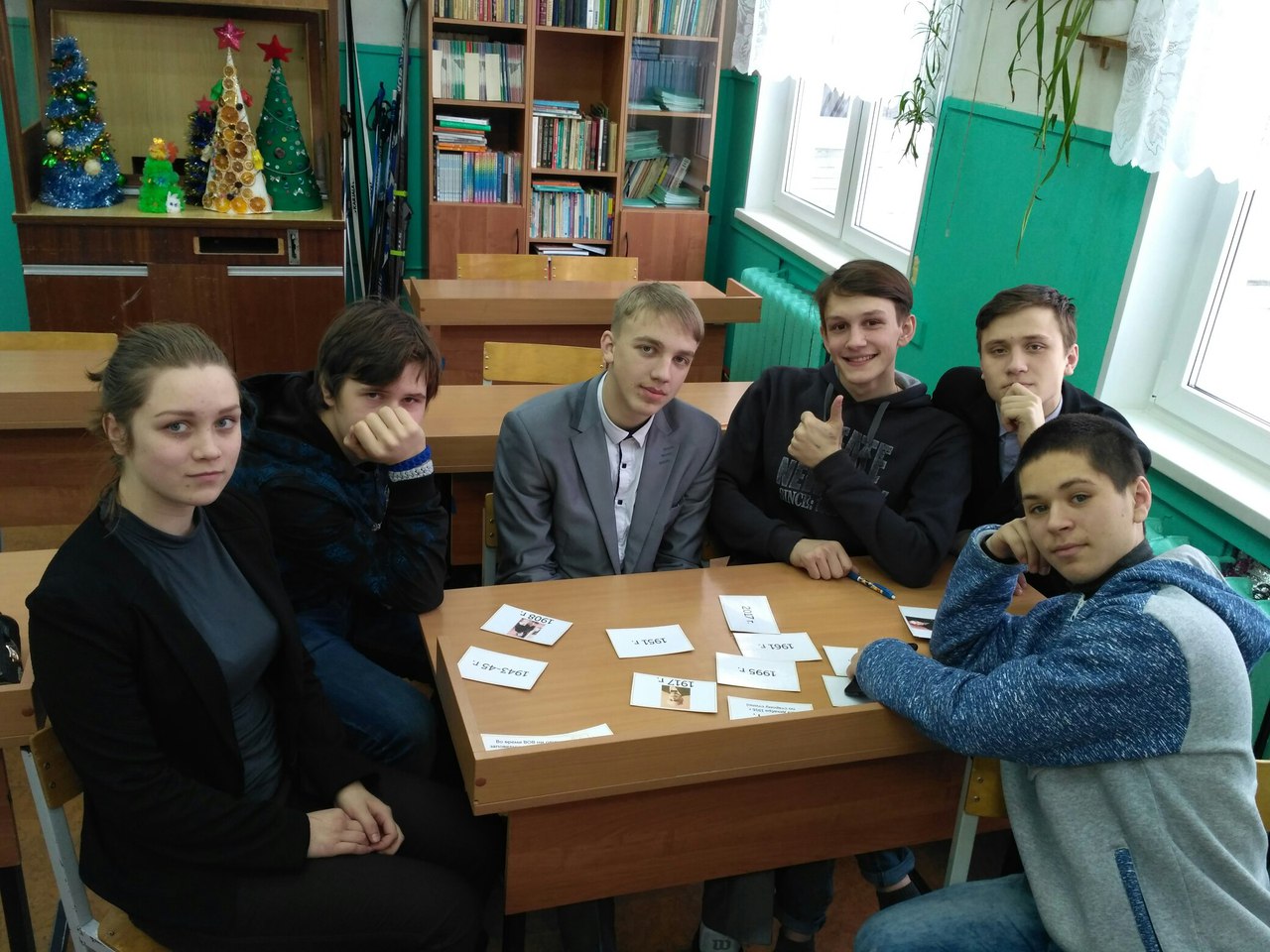 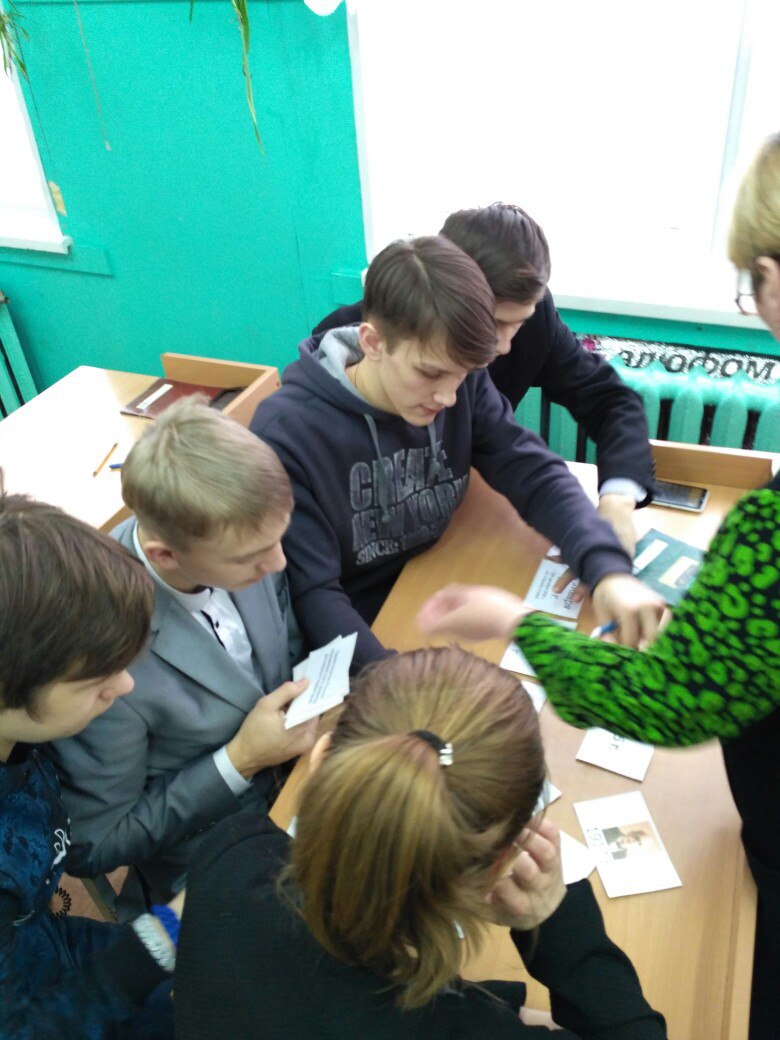 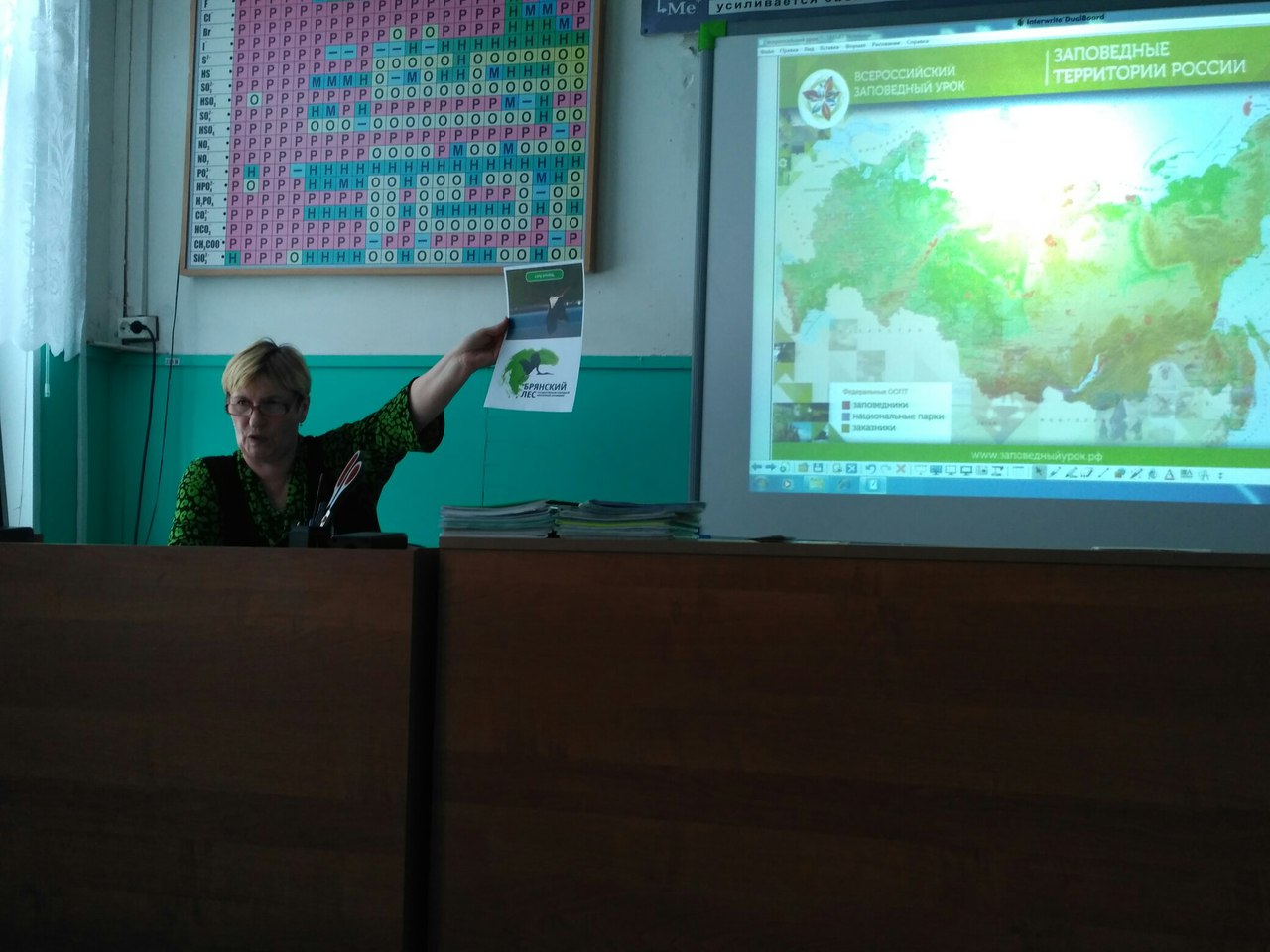 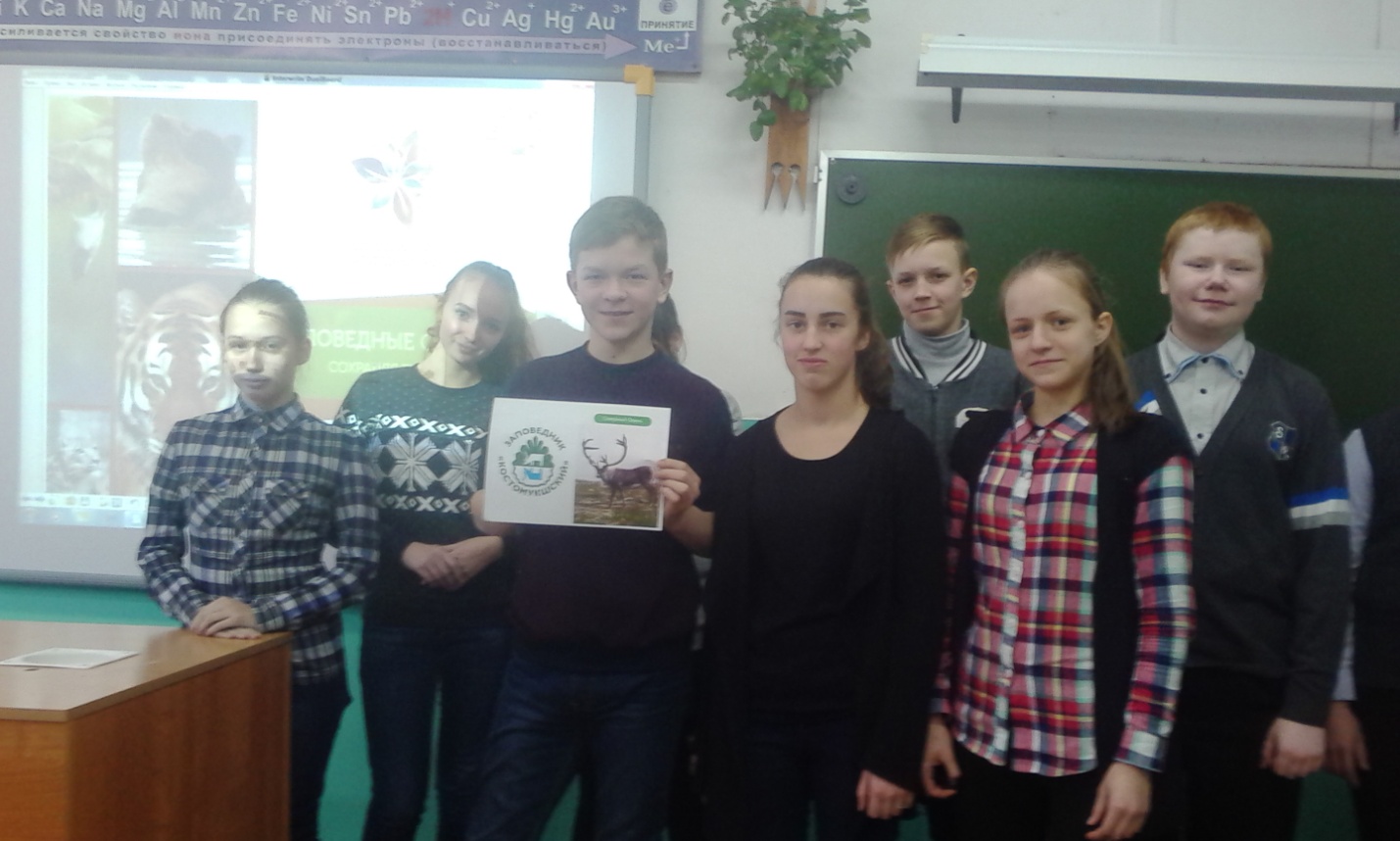 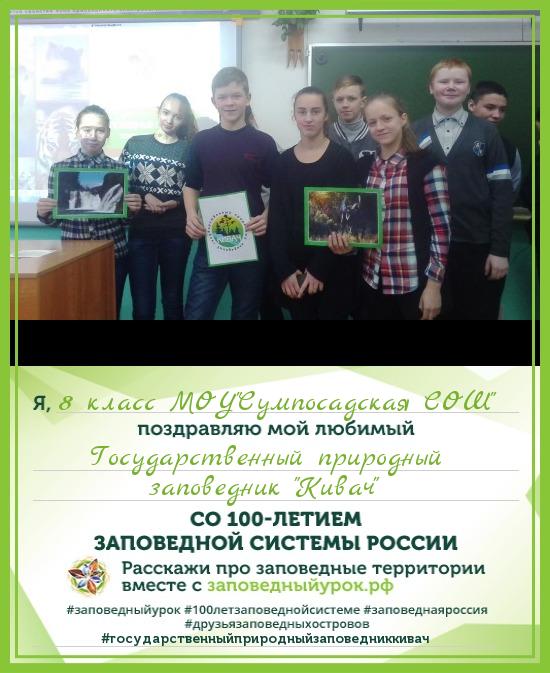 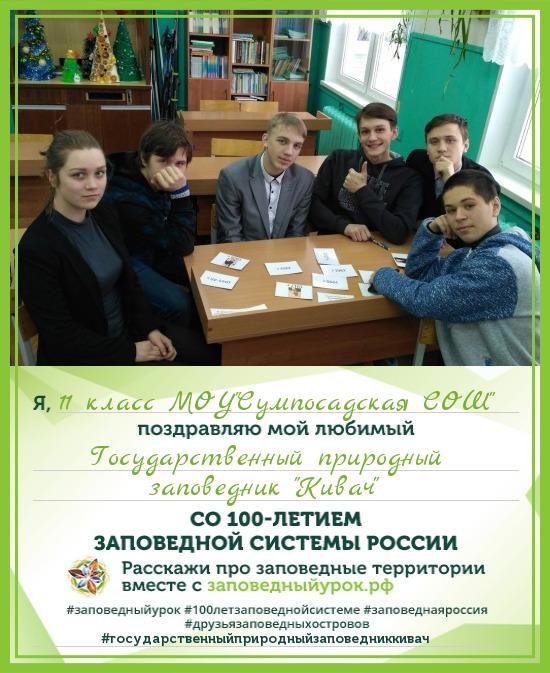 